BĚH PRO HOSPIC SV. ŠTĚPÁNAJe to už 15 let, kdy jsem měla možnost na vlastní kůži pečovat o ty - kterým jejich životní pouť právě končila.V době mého působení, byl litoměřický Hospic sv. Štěpána, teprve druhým zařízením tohoto druhu v ČR .
Jako mladá holka po, škole jsem si pořádně sedla nohama na zem.
Narovinu: pečovat o paliativní pacienty není žádná sranda!
Je to těžká fyzická práce.
O psychické síle ani nemluvím!!!V pětadvaceti letech najednou "zestárnete" .
Nezajímají Vás povrchní nesmysly, shopping hadříků, vymetání mejdanů....Protože místo toho, ve tři hodiny ráno, během noční služby, držíte za ruku něčího tatínka, nebo babičku a jste s nimi, při jejich odcházení.Důstojné omytí a obléknutí - je samozřejmostí.Jsou to jen malé střípky.Ale stojí za to !!!
Daly mi životní sílu, nadhled nad nedůležitými starostmi a mnohem, mnohem víc.
Daly mi lásku - lásku k životu.Sestřičky, ošetřovatelé, lékaři - Ti všichni - ošetřují rány, podávají léky, tlumí bolest, krmí, omývají, přebalují..........Zaslouží si poděkování, obdiv a pořádný poplácání po rameni😊.
A nejen Oni.
Ale celé vedení!!!
Celý tým - počínaje uklizečkami - přes dobrovolníky a konče třeba právě u Vás, kteří jste alespoň pomysleli na sebemenší pomoc.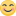 A protože každá péče něco stojí!!!
Proto vznikl také Benefiční " Běh pro Hospic" 
Mám ho moc ráda!!! Stojím u jeho zrodu již čtvrtým rokem a je mi ctí připojit náš Strollering❤ i tento rok.
Jsme ambasadorky běhu!!!
Můžete našim prostřednictvím finančně pomoci 😊😊😊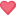 https://www.darujme.cz/vyzva/1200458Není to nic složitého a částku si můžete zvolit!
... třeba místo oblíbené kávy v cukrárně😉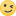 Moc se na tento sportovní happening těšímNa jeho krásnou energii, která tam prostě JE!!!Děkuji Lucka